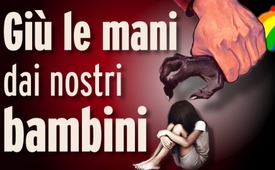 OMS e ONU - giù le mani pedofili dai bambini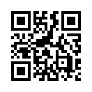 Ogni persona normale sa che il vero amore protegge i bambini. In particolare, difende i bambini dalle violenze e deturpazioni sessuali. Tuttavia, ciò che con potere misantropico, l'OMS e l'ONU vende come libertà per i bambini, non è altro che spregevole distruzione della personalità a tutti i livelli del loro sviluppo.Al momento, nulla viene perseguito con tanto vigore come 
l'Agenda 2030 delle Nazioni Unite, 
con i suoi famigerati "Obiettivi di Sostenibilità".Questo progetto globale mira a trasformare completamente ogni aspetto della vita umana: alimentazione, sessualità, famiglia, lavoro, finanza, salute, istruzione, semplicemente tutto! Con argomentazioni seducenti promettono di porre fine alla povertà, alla fame, alla disuguaglianza, alle malattie e ad altri mali. Ciò nonostante non possiamo fare affidamento su questi piani altisonanti!

Un ex funzionario delle Nazioni Unite, che ha lavorato per l'ONU per vent'anni, avverte che l'ONU è sotto il controllo di criminali che usano l'ONU stesso per arricchirsi e schiavizzare l'umanità.[www.kla.tv/25381]
Se guardiamo ai piani dell'ONU e dell'OMS, in particolare in materia di sessualità, le nuove direttive che vengono emanate a tutti i popoli sono molto più che "solo" preoccupanti.

L'eurodeputato olandese Marcel de Graaff afferma chiaramente:“C'è qualcosa di fondamentalmente sbagliato con le persone all'interno di organizzazioni, governi e istituzioni internazionali quando perseguono la legalizzazione, l'accettazione del sesso con bambini, quando promuovono il sesso con bambini anche con milioni di sussidi, o vogliono forzare la sessualizzazione dei bambini.”Afferma inoltre che l'UE sovvenziona milioni di euro per le esibizioni di travestiti e transgender negli asili. Allo stesso tempo, l'ONU ha pubblicato un documento che, da un lato, mira a legalizzare il sesso con i bambini e, dall'altro, a consentire ai bambini di rimuovere i propri genitali attraverso la legge sull'autodeterminazione.

L'Organizzazione Mondiale della Sanità (OMS) e le Nazioni Unite (ONU) istruiscono tutti gli asili e le scuole elementari di tutto il mondo per l'insegnamento della masturbazione ai bambini piccoli. 

Esortano i bambini ad usare la pornografia e distribuiscono nelle scuole manifesti che incoraggiano i bambini a commettere atti omosessuali con i loro compagni di classe. I libri raccomandati insegnano ai bambini piccoli il sesso orale. Queste sono le parole introduttive di un ampio rapporto della piattaforma Internet Stop World Control [www.stopworldcontrol.com/children] dal titolo: 
“Children should have sex partners ‒The UN agenda to normalize pedophilia”, in italiano: “I bambini dovrebbero avere partner sessuali – L’Agenda delle Nazioni Unite per la normalizzazione della pedofilia”. Il rapporto fornisce, come Kla.TV sintetizza fortemente qui di seguito, prove inconfutabili di come i suddetti programmi facciano parte di un'operazione internazionale volta a normalizzare la pedofilia.

Il documento pubblicato dall'OMS „Standards for Sexuality Education in Europe“ contiene le seguenti direttive per gli asili e le scuole elementari:I bambini di età compresa tra 0 e 4 anni devono imparare qualcosa sulla masturbazione e sviluppare un interesse per il proprio corpo e quello degli altri.I bambini tra i 4 e i 6 anni devono imparare qualcosa sulla masturbazione ed essere incoraggiati ad esprimere i loro bisogni e desideri sessuali.I bambini tra i 6 e i 9 anni devono essere istruiti sui rapporti sessuali, la pornografia online, l'amore segreto e l'auto-stimolazione.I bambini tra i 9 e i 12 anni dovrebbero fare le loro prime esperienze sessuali e imparare a usare la pornografia online.L'OMS dà istruzioni agli insegnanti di tutto il mondo di spiegare ai bambini di 9 anni come avere rapporti sessuali per la prima volta, come apprendere rapporti sessuali tramite Internet e i telefoni cellulari e imparare diverse tecniche sessuali.

Cari spettatori, avete sentito bene! In realtà, si tratta di bambini che hanno appena imparato ad allacciarsi le scarpe da soli o che giocano ancora con la cucina delle bambole.

Il prossimo documento pubblicato dalle Nazioni Unite, porterà il titolo: “International Technical Guidance on Sexuality Education”. Si tratta della guida ufficiale per le scuole elementari in tutto il mondo. A pagina 16 si trova la descrizione del suo obiettivo: istruire i bambini in tenera età ai rapporti sessuali. A pagina 17 prosegue con la dichiarazione della Nazioni Unite, secondo la quale tale guida è destinata all'aiuto dei bambini nell'instaurare relazioni con partner romantici o sessuali. Sullo stesso documento a pagina 71 vengono date istruzioni agli insegnanti al fine di insegnare ai bambini dai 5 anni in su, come baciare, abbracciare, toccare e avere comportamenti sessuali. I bambini di 9 anni dovrebbero essere istruiti sulla masturbazione, l'attrazione sessuale e la stimolazione sessuale.
La Rutgers Foundation è il centro olandese per la sessualità e simile al noto Planned Parenthood. Operano in 27 paesi del mondo per promuovere l'educazione sessuale, garantire l'accesso alla contraccezione e fornire servizi di aborto. Inoltre sono partner dell'OMS.
Rutgers ha pubblicato un video che, fa parte di un programma scolastico europeo. Esso mostra come i bambini vengono incoraggiati alla masturbazione. Il piano prevede di includere questo video nei programmi di studio di tutto il mondo.
Nei Paesi Bassi, le linee guida dell'OMS e dell'ONU sono già state implementate da Rutgers. Le informazioni a seguire, mostrano che la Rutgers è sempre stata ai vertici del movimento pedofilo globale: Rutgers pubblicò un rapporto del noto pedofilo Theo Sandfort.
Essi lavorarono anche insieme alla Frits Bernard Foundation la quale possedeva una vasta collezione di pornografia infantile. Rutgers inoltre firmò una petizione per legalizzare il sesso con i bambini. Pubblicarono una rivista in cui un bambino di 6 anni si masturbava, uno di 9 guardava porno e un bambino di 5 anni faceva sesso orale.
Rutgers inoltre istruisce gli insegnanti a fare in modo che i bambini inizino le pratiche sessuali il più presto possibile e raccomanda un libro per bambini che incoraggia i bambini a fare sesso orale. Il programma della Rutgers per le scuole elementari dice che i bambini (piccoli) devono sapere tutto sul piacere, l'eccitazione fisica e l'intimità. Nel frattempo, viene pubblicato materiale scolastico per bambini di 10 anni, che deve essere chiaramente classificato come pornografico.
L'attuale presidente del comitato direttivo della Rutgers è la ex politica Andrée van Es dei Verdi e il PSP, partito anch'esso favorevole alla legalizzazione della pedofilia.
Inconfutabilmente, il rapporto Stop World Control raccoglie informazioni dettagliate le quali confermano che, Rutgers serve l'agenda della pedofilia e della sua normalizzazione nella società.È allarmante, e ogni genitore al mondo dovrebbe venire a conoscenza del fatto che, questa organizzazione esplicitamente pedofila, sia stata prescelta dall'OMS e dall'ONU per attuare il loro programma di sessualizzazione dei bambini nelle scuole pubbliche di 27 nazioni.Ora ci si chiede perché i governi e le élite finanziarie si ostinino a voler sessualizzare i bambini (in tenera età) in ogni nazione del mondo? Secondo il rapporto di Stop World Control, la diretta conseguenza dell'attuale educazione sessuale, è che i bambini in tenera età debbano essere controllati mentalmente in modo da diventare predatori o vittime - o entrambi.
L'agenda li porta a subire un lavaggio del cervello che li porta considerare i loro amici e compagni di classe come oggetti di piacere. La loro concezione di "amore" sarà gravemente pervertita e difficilmente saranno in grado di creare una famiglia sana, sicura, prospera e felice.Se capiamo che le radici di Rutgers e dei suoi alleati affondano anche nell'eugenetica, allora sappiamo perché stanno esercitando questa pressione: 
Distruggendo la famiglia naturale, anche la popolazione mondiale si ridurrà in un batter d'occhio!Tra l'altro, uno dei principali finanziatori dell'OMS non è altro che Bill Gates, le cui interconnessioni e malefatte sono state già ampiamente riportate da Kla.tv. È diverso da come viene dipinto dai media mainstream comprati. Non è un filantropo, ma un convinto sostenitore dell'eugenetica.
E come mostrano altri filmati di Stop World Control, Bill Gates aveva anche legami con Jeffrey Epstein il pregiudicato stupratore di bambini e operatore di circoli pedofili. Pertanto, tali sviluppi non possono che suscitare orrore!
Stop World Control conclude l'ampio rapporto con le seguenti parole:L'amore non è un predatore sessuale che abusa dei bambini e li sfrutta per la propria soddisfazione. Amare un bambino significa proteggerlo e non manipolarlo affinché “acconsenta” a uno stupro.De Graaff si esprime così:
“(Qui) non si tratta di educare o insegnare a un bambino. Per gli adulti che praticano sessualità e sesso con i bambini, il bambino è solo uno strumento. Il danno arrecato al bambino è del tutto irrilevante”, sottolinea l’eurodeputato. “È del tutto inaccettabile che persone così disturbate mentalmente dirigano organizzazioni, governi o degli istituti, che determinano l'aspetto della società che abusino dello sviluppo di un bambino per giustificare il proprio desiderio deforme di sesso infantile”. 

Abbiamo tutti la scelta di chiudere gli occhi ed essere complici per via del nostro silenzio - o di essere persone coraggiose che si alzano in piedi e delucidano l'umanità a questo proposito, diffondendo questa trasmissione, allertando scuole, insegnanti ed educatori... I bambini non possono difendersi da questi mostri. Facciamolo per loro!

Infine, vale la pena di menzionare:
In molti altre trasmissioni di Kla.TV, così come su Stop World Control, si possono trovare fatti dettagliati e inconfutabili ed immagini che rivelano abusi sui minori, anelli di pedofili e omicidi rituali di bambini, ecc. fino ai più alti ranghi dei governi e delle case reali di tutto il mondo.

Pertanto, questo è anche un appello al sistema di giustizia residuale e alla polizia giudiziaria: è giunta anche la vostra ora! Alla fine, nessuno potrà dire che non ne sapeva niente.

Il link del rapporto completo di StopWorldControl lo trovate nei titoli di coda e nelle fonti.di abu./tt.Fonti:Relazione sulll'Agenda 2030 dell'OMS e ONU
https://stopworldcontrol.com/?s=children+shoul+have&tcb_sf_post_type%5B%5D=post&tcb_sf_post_type%5B%5D=page

Le scuole devono essere dotate di materiale su come i bambini diventano partner sessuali
https://stopworldcontrol.com/children

Frits Bernard:
https://en.wikipedia.org/wiki/Frits_Bernard

Eurodeputato de Graaf sulla normalizzazione della pedofilia: 
https://uncutnews.ch/un-muss-aufhoeren-paedophilie-zu-normalisierenAnche questo potrebbe interessarti:#OMS - OMS - Organizzazione Mondiale della Sanità - www.kla.tv/oms-it

#ONU - www.kla.tv/ONU-it

#Documentari - www.kla.tv/documentari-it

#Pedofilia - www.kla.tv/Pedofilia-it

#Agenda2030 - Agenda 2030 - www.kla.tv/agenda2030-it

#Eugenetica - www.kla.tv/eugentica-it

#FormazioneEducazione - Formazione ed educazione - www.kla.tv/FormazioneEducazione-itKla.TV – Le altre notizie ... libere – indipendenti – senza censura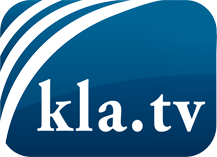 ciò che i media non dovrebbero tacerecose poco sentite, dal popolo, per il popoloinformazioni immancabili in oltre 70 lingue www.kla.tv/itResta sintonizzato!Abbonamento gratuito alla circolare con le ultime notizie: www.kla.tv/abo-itInformazioni per la sicurezza:Purtroppo le voci dissenzienti vengono censurate e soppresse sempre di più. Finché non riportiamo in linea con gli interessi e le ideologie della stampa del sistema, dobbiamo aspettarci che in ogni momento si cerchino pretesti per bloccare o danneggiare Kla.TV.Quindi collegati oggi stesso nella nostra rete indipendente da internet!
Clicca qui: www.kla.tv/vernetzung&lang=itLicenza:    Licenza Creative Commons con attribuzione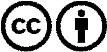 È benvenuta la distribuzione e la rielaborazione con attribuzione! Tuttavia, il materiale non può essere presentato fuori dal suo contesto. È vietato l'utilizzo senza autorizzazione per le istituzioni finanziate con denaro pubblico (Canone Televisivo in Italia, Serafe, GEZ, ecc.). Le violazioni possono essere perseguite penalmente.